CALENDARIO SEMANAL DE LA FACULTAD DE CIENCIAS POLÍTICAS Y SOCIALESSemana del 8 al 13 de Mayo de 2017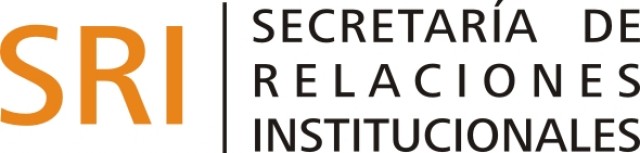 HorarioActividadlunes 16 a 21 hsInicio Seminario: "La Guerra Fría cultural en Brasil 8y sus conexiones con América Latina y Francia, 81947-1970". (Aula 2 Posgrado)8Curso de acreditación en Computación (Aula Informática)martes999miércolesMesas de Exámenes (Extendidas Especiales)101010jueves111111viernes121212sábado9 a 14 hsCierre Seminario: "La Guerra Fría cultural en Brasil 13y sus conexiones con América Latina y Francia, 131947-1970". (Aula 2 Posgrado)13